ПОДКЛЮЧЕНИЕ ВНЕШНЕГО МИКРОФОНА К ВИДЕОКАМЕРЕ XVIIP видео камеры XVI могут комплектоваться двумя видами аудио разъемов на кабеле.Разъём TRS 3.5 mm ("мини-джек") - схема подключения: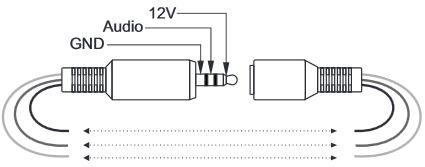 Разъём RSA ("тюльпан") - схема контактов разъёма 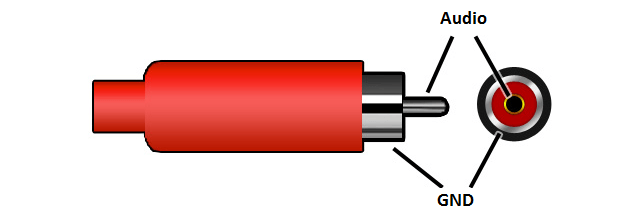 Питание (12 V) для внешнего микрофона в данном случае можно подключить от разъма питания видеокамеры 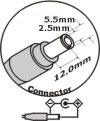 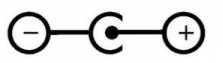 схема разъёма питания				полярностьВАЖНО! ИСПОЛЬЗУЙТЕ УКАЗАННЫЕ РАЗЪЁМЫ ТОЛЬКО ДЛЯ ПОДКЛЮЧЕНИЯ МИКРОФОНА ИЛИ ПИТАНИЯ. НЕ ПОДКЛЮЧАЙТЕ ВНЕШНЮЮ НАГРУЗКУ С ПОТРЕБЛЕНИЕМ БОЛЬШЕ 100mA.